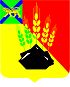 АДМИНИСТРАЦИЯ МИХАЙЛОВСКОГО МУНИЦИПАЛЬНОГО РАЙОНА ПОСТАНОВЛЕНИЕ 
10.02.2020                                               с. Михайловка                                                   № 82-паОб утверждении Порядка учета мнения жителей сельских и городского поселений при реорганизации или ликвидации муниципальной образовательной организации на территории Михайловского муниципального районаВ соответствии со статьей 29 Федерального закона от 06 октября 2003 года № 131-ФЗ «Об общих принципах организации местного самоуправления в Российской Федерации», пунктом 12 статьи 22 Федерального закона от 29 декабря 2012 года № 273-ФЗ «Об образовании в Российской Федерации», на основании Устава Михайловского муниципального района, администрация Михайловского муниципального района ПОСТАНОВЛЯЕТ:1. Утвердить Порядок учета мнения жителей сельских и городского поселений при реорганизации или ликвидации муниципальной образовательной организации на территории Михайловского муниципального района (приложение).2. Муниципальному казенному учреждению «Управление по организационно-техническому обеспечению администрации Михайловского муниципального района» (Горшков А.П.) разместить настоящее постановление на официальном сайте администрации Михайловского муниципального района.3. Контроль за исполнением настоящего постановления возложить на заместителя главы администрации муниципального района Саломай Е.А.И.о. главы Михайловского муниципального района –Главы администрации района                                                       П.А. ЗубокПриложениеУТВЕРЖДЁНпостановлением администрацииМихайловского муниципального районаот 10.02.2020 № 82-паПОРЯДОК
учета мнения жителей сельских и городского поселений при реорганизации или ликвидации муниципальной образовательной организации на территории Михайловского муниципального района1. Настоящий Порядок учета мнения жителей сельских и городского поселений при принятии решения о реорганизации или ликвидации муниципальной общеобразовательной организации (далее - Порядок) устанавливает форму и регламентирует последовательность процедуры учета мнения жителей сельских и городского поселений (далее - жители) при принятии решения о реорганизации или ликвидации муниципальной общеобразовательной организации.2. Порядок разработан в соответствии с Ф едеральным законом от 29 декабря 2012 года № 273-ФЗ «Об образовании в Российской Федерации», Уставом Михайловского муниципального района.3. Выявление и учет мнения жителей по вопросу принятия решения о реорганизации или ликвидации муниципальной общеобразовательной организации проводится в форме собрания граждан, проживающих на территории сельских и городского поселений Михайловского муниципального района  (далее - Собрание).4. Собрание проводится в целях обеспечения государственных гарантий прав и свобод человека в сфере образования и создания условий для реализации права на образование.5. Собрание проводится по инициативе жителей сельских и городского поселений или главы муниципального района.6. Инициатор проведения Собрания обязан:6.1. Не позднее чем через 7 дней со дня принятия решения о проведении Собрания составить список участников собрания и оповестить граждан, имеющих право на участие в Собрании, о месте, дате и времени проведения Собрания, выносимом на рассмотрение вопросе, а также представить информацию об инициаторе проведения Собрания не менее чем за 7 дней до его проведения.6.2. Заблаговременно знакомить жителей с материалами, относящимися к вопросу (вопросам), выносимому на рассмотрение Собрания.7. Инициатор проведения Собрания самостоятельно, с учетом местных условий, определяет способ оповещения жителей.8. Собрание считается правомочным, если на нем присутствует более 50% жителей, достигших 16-летнего возраста.9. Собрание открывает и проводит инициатор его проведения. Для ведения Собрания избирается президиум, состоящий из председателя, секретаря собрания и других лиц по усмотрению участников собрания. Выборы состава президиума, утверждение повестки дня, регламента проведения Собрания производятся простым большинством голосов участников Собрания по представлению инициатора проведения Собрания.10. Принятие решения на Собрании осуществляется открытым голосованием большинством голосов присутствующих жителей, имеющих право участвовать в Собрании, путем поднятия руки.11. Каждый житель, участвующий в Собрании, имеет один голос.12. Для подсчета голосов при проведении голосования из числа участников Собрания избирается счетная комиссия.13. В голосовании участвуют только жители, включенные в список участников Собрания, зарегистрированные в качестве участников Собрания.14. Секретарь собрания ведет протокол собрания, записывает краткое содержание выступлений по рассматриваемому вопросу, принятое решение.15. Ход и итоги Собрания оформляются протоколом. Протокол должен содержать следующие данные:1) дата, время и место проведения Собрания;2) инициатор проведения Собрания;3) состав президиума Собрания;4) состав счетной комиссии Собрания;5) количество жителей, имеющих право на участие в Собрании;6) количество жителей, зарегистрированных в качестве участников Собрания;7) полная формулировка рассматриваемого вопроса, выносимого на голосование;8) фамилии выступавших и краткая запись выступлений;9) результаты голосования и принятые решения;10) подпись председателя, секретаря Собрания, председателя счетной комиссии.К протоколу должен прилагаться список участников Собрания.16. Расходы, связанные с подготовкой и проведением Собрания, производятся за счет инициатора проведения Собрания.18. Решение Собрания, отражающее мнение жителей по вопросу принятия решения о реорганизации или ликвидации муниципальной общеобразовательной организации, подлежит обязательному рассмотрению и учету управлением по вопросам образования администрации  Михайловского муниципального района при подготовке обоснования целесообразности реорганизации или ликвидации муниципальной общеобразовательной организации и Комиссией по проведению оценки последствий принятия решения о реорганизации или ликвидации муниципальных образовательных организаций.